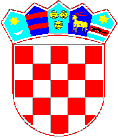                 REPUBLIKA HRVATSKA VIROVITIČKO-PODRAVSKA ŽUPANIJA                         GRAD SLATNA                     GRADONAČELNIKKLASA: 406-01/23-01/1URBROJ: 2189-2-04-02/02-23-2Slatina, 02. ožujka 2023.Na temelju članka 28. Zakona o javnoj nabavi (Narodne novine broj 120/16. i 114/22.) i članka 25. Statuta Grada Slatine (Službeni glasnik Grada broj 5/09., 5/10., 1/13. i 2/13. – pročišćeni tekst, 3/18., 9/20. i 5/21.), gradonačelnik Grada Slatine, donosiI. IZMJENE I DOPUNE PLANA NABAVEGRADA SLATINE ZA 2023.I.U tablici plana nabave za 2023. godinu mijenja se:Evidencijski broj 54/23; Predmet nabave: Projektna dokumentacija za sveobuhvatnu obnovu doma u Gornjem Miholjcu; CPV oznaka: 71000000-8; Procijenjena vrijednost nabave: 26.000,00 EUR; Vrsta postupka: Postupak jednostavne nabave; Predmet podijeljen u grupe: NE, Sklapa se: Ugovor, Planirani početak postupka: I. tromjesječje; Planirano trajanje Ugovora: 3 mjeseca.Evidencijski broj 55/23; Predmet nabave: Projektna dokumentacija za sveobuhvatnu obnovu zgrade Hrvatskog doma u Slatini; CPV oznaka: 71000000-8; Procijenjena vrijednost nabave: 21.236,00 EUR; Vrsta postupka: Postupak jednostavne nabave; Predmet podijeljen u grupe: NE, Sklapa se: Ugovor, Planirani početak postupka: I. tromjesječje; Planirano trajanje Ugovora: 3 mjeseca.Evidencijski broj 59/23; Predmet nabave: Radovi na sanaciji dvorane DV Zeko – poboljšanje temeljnih zahtjeva građevine; CPV oznaka: 45454000-4; Procijenjena vrijednost nabave: 88.500,00 EUR; Vrsta postupka: Otvoreni postupak; Predmet podijeljen u grupe: NE, Sklapa se: Ugovor, Planirani početak postupka: I. tromjesječje; Planirano trajanje Ugovora: 6 mjeseci.II.	Ove izmjene i dopune plana nabave stupaju na snagu danom donošenja.III.	Sukladno članku 4. Pravilnika o planu nabave, registru ugovora, prethodnom savjetovanju i analizi tržišta u javnoj nabavi (Narodne novine broj 101/17.), Plan nabave Grada Slatine za 2022. godinu kao i sve naknadne izmjene bit će objavljeni u Elektroničkom oglasniku javne nabave Republike Hrvatske u roku od osam dana od donošenja.  GRADONAČELNIK   Denis Ostrošić, prof.DOSTAVITI:Za evidenciju akata gradonačelnika,Za objavu na Službenoj internetskoj stranici,Za objavu u EOJNRH,Arhiva.